TMN Presidents’ and Advisors’ Meeting25 January 2022, 12:00 CSTMichelle Haggerty (MH) and Mary Pearl Meuth (MPM) presentingvirtual Monthly meeting formatTransitions: New PresidentsLisa A, Capital AreaLori Horne, Longleaf RidgeTerry Hurley, Coastal PrairieGloria Paraskeva, South PlainsWanda Rauscher, East Texas Rick TravisSheri Wilcox, Gideon LincecumJulian Yates, Balcones CanyonlandsPresidents Meetings ScheduledJuly 12 and Dec 13 will be joint TMN Tuesday-Presidents Meeting, discussing Chapter Leadership and Management Training, etc.Board retreats.  Participants indicated if they had had or were planning Planning for 2022Annual recertification pin: Lightning whelk (Busycon perversum pulleyi)	State Shell of TexasCOVID guidelinessame guidelines since May 2021 as posted on webpagehttps://txmn.tamu.edu/welcome/covid-19-response/encourages virtual and hybrid toolsconsider all local, state, and federal safety guidelines for in-person eventsMH and MPM do not anticipate changing requirements for basic training; remain flexiblehttps://txmn.tamu.edu/wp-content/uploads/2022/01/Temporary-Training-Policy-Changes-2022.pdfinterim: all AT (basic and recertification) can be online or video if speaker is present for live Q&A and follow-upFrom the chat: chapter meeting are a mix of in-person, virtual, and hybridRemote Advanced Training2021 Annual meeting programs will be available to attendees for AT credit through April 2022; currently, there are “issues” with access, should be fixed by EOW or nextTMN Tuesdays and Be the Change can be watched for AT credit in the calendar year of recording; do not need presenter presentFeb TMNT is not posted yet.What do you want to see in 2022?  Suggestions were put in chat and can be sent to MPM or MH8864 watched live, 5434 watched recordingsTMN Tuesday FAQ https://txmn.tamu.edu/tmntuesdays/#frequentlyaskedquestionsTMN Presidents’ and Advisors’ Meeting25 January 2022Page 2 of 4Spring New Member Training Press release went outIf you missed it, https://txmn.tamu.edu/spring-2022-basic-training-classes-starting-soon/20 chapters with spring trainingDiversity & Inclusion workshop in early Aprilvirtual, working with speaker to confirm dategoogle survey sent on 11th.  Please answer by Feb 15. https://forms.gle/stYAW5oB9GcSVDSBACalendar UpdatesApril is National Volunteer Recognition MonthFri 22 Apr - Earth Day17-23 Apr - National Volunteer Week29 Apr - 8 May - City Nature Challenge4-5 May Virtual Volunteer Fair call for proposals will be coming soon; please share with partnerslooking for projects that can be done indoors in the heat of the summerOct 20-23 State Meeting, Omni HoustonPercentages of virtual, in-person, hybrid still to be determinedmembers-in-training welcometrainees who attend generally go on to become chapter leadersGuidelines updateCMOP updated in 2021Chapters operating under new CMOP starting 1 Jan 2022Major change was in clarifying timeline for certification of traineesCOH to be updated in 2022Chapter ResourcesRegional WebEx accountsPlease download your meeting, then DELETE to preserve storage space (or it will be deleted for you)Please use standard format for meeting titlesPlease do not change name or avatarPlease check the calendar before scheduling new meetingsemail MH if you have need info on using WebExSlack accountsWill be sending invitation to Presidents from MH, MPM or Bert StipelcovichUnofficial and unmonitoredWill be channels for Presidents, New Class Directors, etc.TMN Presidents’ and Advisors’ Meeting25 January 2022Page 3 of 4WebsiteAgriLife hired website support specialist for TMN and TMG last weekSome phishing scams were reported in 2021 (gift card scam, bank account request, etc.)Please share concerns with membership and warn cautionMeeting OWLsaudiovisual devices for meetingsAll 11 have been mailed out for first half of 2021; mail back in late June/early July 2022Those for second half will be mailed out in Julyhttps://txmn.tamu.edu/meeting-owl-loaner-program/TMN MerchandiseState-offered items“Bookstore” is now officially AgriLife Learn, agrilifelearn.tamu.edu/s/Just submitted restocking orderCurriculum is not at AgriLife bookstore Must go through TAMU Press, bookorders@tamu.edupop-up store was covid work-around; next will probably be mid-2022Locally produced itemsMUST follow TMN Marketing and Brand Guidelineshttps://txmn.tamu.edu/wp-content/uploads/2020/04/Extension-2020-TMN-Brand-Guide.pdfMUST get pre-approval from State Office to use dragonfly logoworking to streamline approval process in 2022TMN License Platehttps://txmn.tamu.edu/tmn-license-plate/Seeking Excellent PhotographersLaunching Photo Safari of natural areas in or near urban areasTPWD looking for stock photosPhotographers will be given creditSend names to MH	See screen capture, belowTMN Presidents’ and Advisors’ Meeting25 January 2022Page 4 of 4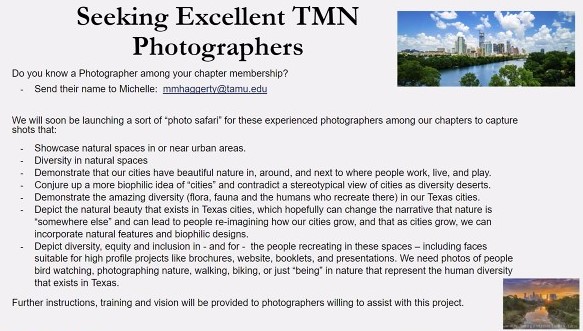 Q&AAre we, as TMN, allowed to speak to city officials about environmentally-friendly building practices in new housing developments? Lots of ifs.  As an individual, you can.What programs do Treasurers use to keep books?  QuickBooks seems to be popular.We always have a couple trainees that do not finish their AT and VSP requirements within the usual time limit.  they are asking for extensions.  Does the state have any guidelines on this?  What about the basic training?  If they're missing one class to complete the basic training?  Will have an answer shortly.Meeting ended 13:15 CSTRespectfully submitted,Bruce NevilleBrazos Valley Chapter